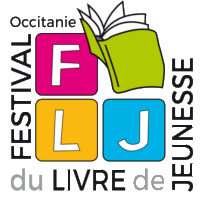 22ème Festival du Livre de Jeunesse OccitanieSaint-Orens de Gameville – Toulouse MétropoleDu 19 au 28 janvier 2024, le Festival du Livre de Jeunesse Occitanie sera de retour à Saint-Orens de Gameville et dans les communes de Toulouse Métropole pour sa 22ème édition intitulée « Lire en corps ». Au programme des animations, des ateliers et des expositions pour découvrir le travail des auteurs et illustrateurs invités.Evénement au rayonnement régional fréquenté par les familles, une trentaine d’auteurs et illustrateurs seront réunis pour rencontrer leurs lecteurs. Nous interrogerons les livres de jeunesse sur les représentations de ce corps qui grandit, bouge, change ; ce corps qui veut se dépenser, se mesurer ; qui permet de découvrir l’autre, de se situer dans le monde, de se construire une identité. Il sera question de l’adolescence, des bouleversements du corps : comment la littérature jeunesse s’approprie-t-elle ces sujets délicats et incontournables ?Ainsi, cette édition invoquera le corps dans sa pluralité à travers diverses formes littéraires et artistiques comme des spectacles de cirque, des ateliers mêlant danse et dessin ou des rencontres littéraires et sportives.Dès le 19 janvier 2024, venez découvrir de nombreux auteurs et illustrateurs dans une programmation Hors-les-murs dans plusieurs communes de l’agglomération toulousaine, à travers des expositions, des lectures, des spectacles, des ateliers d’illustration, des rencontres en librairie, ...Auteurs invités :BARONNET Denis, BONBON Cécile, BONDOUX Anne-Laure, BRECARD Rozenn, BRUEL Christian, CAUSSE Manu, CHENOUF Yvanne, CHEVEAU Sarah, COURGEON Rémi, CORTEY Anne, DOREMUS Gaëtan, DOBI Kamy, DE GUIBERT Françoise, DELACROIX Sibylle, DREYER Fanny, GARCIA Coline, GAVIOLI Sara, GUILLAUMOT Christophe, GOURIO Chrysostome, LEJONC Régis, LEYMARIE Marie, MEUNIER Henri, PAGEAUD Fanny, POIRIER Marie, RAMSTEIN Anne-Margot, ROMAN Ghislaine, SCOTTO Thomas, VIGNAL Hélène.Infos pratiques :Entrée libre et gratuite Ouverture : De 10h à 19h les samedi 27 et dimanche 28 janvier 2024Lieu : Lycée Pierre Paul Riquet, 2 avenue du Lycée, 31650 SAINT-ORENS DE GAMEVILLEContact Presse :Katell GABRIEL-ABGRALL, coordinatriceTel. 06 52 74 34 91 / contact@festival-livre-jeunesse.frRetrouver nous sur les réseaux sociaux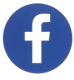 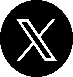 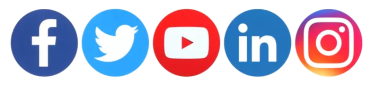 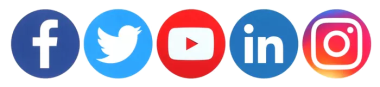 